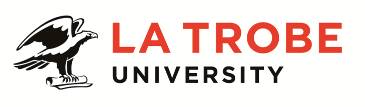 Further information about:La Trobe University - http://www.latrobe.edu.au/about 	School of Psychology and Public Health – http://latrobe.edu.au/      For enquiries only contact:Brendan O’Hanlon , TEL: 03 9385 5100 Email: b.o’hanlon@latrobe.edu.auWorkforce Development Trainer and Family Therapist  Position Context This position is located within the mental health and community services workforce programs of The Bouverie Centre and reports to the relevant workforce program manager. The role of these programs is to build knowledge about how best to develop the capacity of services to work with families and ultimately to improve the experiences of care and outcomes for those receiving services. This is achieved through implementation projects guided by action research methodologies and involving training, consultation and practice support. Consistent with The Bouverie Centre’s research role, these projects include a strong emphasis on data collection, evaluation and research. The work of the workforce programs includes a funded role in relation to Victoria’s mental health and alcohol and other drugs services as well as fee for service work with a diverse range of health and human services across Victoria, nationally and internationally. The position also involves providing family therapy to a small number of families within centre’s clinical research teams. The Bouverie Centre, Victoria’s Family Institute, is a research centre within the school of psychology and public health, College of Science, Health and Engineering at La Trobe University. A key focus of the Centre’s strategic direction is the integration of research and practice.Duties:    Implement family-based practices in mental health, alcohol and other drugs and related services through the provision of training, supervision, and organizational consultation.Design, co-ordinate and deliver workforce development and implementation projects, including contributing to the evaluation and research components of these projects. Contribute to research about how best to build family sensitive practice capability in mental health, alcohol and other drugs services.Provide Family Therapy as part of a specialist clinical research team to a small number of families presenting with a range of mental health issues.  Prepare project proposals, evaluation reports and other documentation as required.Contribute as a member of the mental health or community services workforce programs to the operation of these programs and to wider activity of The Bouverie Centre. Participate in staff meetings, quality assurance and professional development activities of The Bouverie Centre.Key Selection Criteria:	An appropriate tertiary qualification in social work, nursing, occupational therapy or psychology and a Post Graduate qualification in Family Therapy and eligibility for Clinical Membership of the Australian Association of Family Therapy.A passion for improving services for families and to learning how to best achieve this goal .Skills and experience in providing training, consultation, supervision and support within an implementation framework to health and other human service practitioners and managers.Highly developed skills in family therapy with a sound knowledge of family-based approaches and their application in the mental health, alcohol and other drugs or related fields.Significant practice experience in the health and human services, preferably in the mental health or alcohol and other drugs fields.Demonstrated ability to manage projects including the preparation of project reports, evaluation reports and other relevant documentation. 
Highly developed interpersonal and communication skills with a capacity to work independently and as part of a team as circumstances require.Current Victorian Driver’s License and a willingness to travel and stay overnight in country Victoria, interstate and overseas.Desirable Attributes:	Knowledge of or experience in applying Single Session approaches in practice
Demonstrated skills in research, evaluation or interpretation of data.Experience in the use of web-based technologiesAdditional information: All staff of the Bouverie Centre attend a two-day residential staff conference each year.Essential Compliance RequirementsTo hold this La Trobe University position the occupant must:hold, or be willing to undertake and pass, a Victorian Working With Children Check; ANDtake personal accountability to comply with all University policies, procedures and legislative or regulatory obligations; including but not limited to TEQSA and the Higher Education Threshold Standards.  La Trobe Cultural QualitiesOur cultural qualities underpin everything we do. As we work towards realising the strategic goals of the University we strive to work in a way which is aligned to our four cultural qualities:We are Connected:  We connect to the world outside — the students and communities we serve, both locally and globally.We are Innovative:  We tackle the big issues of our time to transform the lives of our students and society. We are Accountable:  We strive for excellence in everything we do. We hold each other and ourselves to account, and work to the highest standard.We Care:  We care about what we do and why we do it. We believe in the power of education and research to transform lives and global society. We care about being the difference in the lives of our students and communities.For Human Resource Use OnlyInitials:		Date:Position DescriptionWorkforce Development Trainer and Family Therapist  Workforce Development Trainer and Family Therapist  Position No:50062811Department:The Bouverie CentreSchool:Psychology and Public HealthCampus/Location:BrunswickClassification:Higher Education Officer Level 7 (HEO7)Employment Type:Continuing – Full TimePosition Supervisor: Number:Brendan O’Hanlon50027126Other Benefits:http://www.latrobe.edu.au/jobs/working/benefits Position Description